DATE: 09/8/2016 at 11am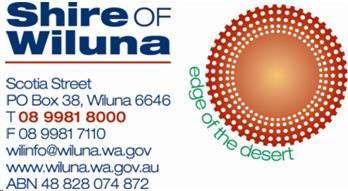 ROAD CONDITION REPORTThis report shall be updated on the change of any road conditions.Always Drive to Road Conditions – which can change.For further information please contact the Shire of Wiluna on (08) 9981 8000.Any information regarding the Goldfields Highway please contactMain Roads WA Goldfields-Esperance Regional Office on (08) 9080 1400.ROADLight Vehicles & Trucks4WD Only4WD OnlyCommentGoldfields Hwy (Wiluna / Meekatharra Rd)For any information please contactMain Roads WA Goldfields-Esperance Regional Office (08) 9080 1400For any information please contactMain Roads WA Goldfields-Esperance Regional Office (08) 9080 1400For any information please contactMain Roads WA Goldfields-Esperance Regional Office (08) 9080 1400For any information please contactMain Roads WA Goldfields-Esperance Regional Office (08) 9080 1400Yandil RoadOPENOPENOPENWiluna North Road (North Rd/Neds Creek)OPENOPENOPENJundee Road (Jundee Mine)OPENOPENOPENWongawol RoadOPENOPENOPENBarwidgee Road (Bronzewing Mine)OPENOPENOPENWonganoo RoadOPENOPENOPENWindidda RoadOPENOPENOPENPrenti Downs RoadOPENOPENOPENCarnegie RoadOPENOPENOPENGunbarrel HwyOPENOPENOPENCarnegie - Glenayle RoadOPENOPENOPENSydney Heads RoadOPENOPENOPENGranite Peak - Lake Violet RoadOPENOPENOPENYeelirrie Rd (Yeelirrie/Wiluna)OPENOPENOPENYeelirrie / Meekatharra RoadOPENOPENOPENSandstone - Wiluna Road (Ullula/Sandstone)OPENOPENOPEN